ЗАДАНИЕ СДАТЬ ДО 04.05.2020Выполните задания, используя материалы лекции, документ сохраните в формате Фамилия 28.04.doc на почту lelaus@mail.ru «Формуляр телеграммы». Составьте формуляр телеграммы, вписав названия реквизитов в определенные для них области.Названия реквизитов, которые необходимо включить  в формуляр телеграммы:  название вида документа; категория телеграммы; вид; телеграфный адрес; номер входящей телеграммы; текст; номер исходящей телеграммы; сокращенное название предприятия и/или должность лица, подписавшего телеграмму, его фамилия; адресат; подпись; фамилия исполнителя; дата; отметка об исполнении и направлении в дело в прямоугольники вписать номера и названия реквизитов, где они должны оформляться на телеграммеРабота 20. «Восстановление текста  телеграммы». Восстановите  текст «шифровки» данный ниже:Телеграмма  - этоТелеграмма  - этоТелеграмма  - этоОсобенности текста телеграммы: ШифровкаРасшифрованный текстСООБЩЕНИЮ МОСКОВСКОГО ЭЛЕКТРОЗАВОДА  ОТСУТСТВИЯ ПОСТАВОК ЧУГУННОГО ЛИТЬЯ 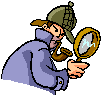 ОСТАНОВЛЕН ВЫПУСК ИЗДЕЛИЙ ЭТОМ ЗАВОДЕСООБЩЕНИЮ МОСКОВСКОГО ЭЛЕКТРОЗАВОДА  ОТСУТСТВИЯ ПОСТАВОК ЧУГУННОГО ЛИТЬЯ ОСТАНОВЛЕН ВЫПУСК ИЗДЕЛИЙ ЭТОМ ЗАВОДЕСООБЩЕНИЮ МОСКОВСКОГО ЭЛЕКТРОЗАВОДА  ОТСУТСТВИЯ ПОСТАВОК ЧУГУННОГО ЛИТЬЯ ОСТАНОВЛЕН ВЫПУСК ИЗДЕЛИЙ ЭТОМ ЗАВОДЕСООБЩЕНИЮ МОСКОВСКОГО ЭЛЕКТРОЗАВОДА  ОТСУТСТВИЯ ПОСТАВОК ЧУГУННОГО ЛИТЬЯ ОСТАНОВЛЕН ВЫПУСК ИЗДЕЛИЙ ЭТОМ ЗАВОДЕСООБЩЕНИЮ МОСКОВСКОГО ЭЛЕКТРОЗАВОДА  ОТСУТСТВИЯ ПОСТАВОК ЧУГУННОГО ЛИТЬЯ ОСТАНОВЛЕН ВЫПУСК ИЗДЕЛИЙ ЭТОМ ЗАВОДЕСООБЩЕНИЮ МОСКОВСКОГО ЭЛЕКТРОЗАВОДА  ОТСУТСТВИЯ ПОСТАВОК ЧУГУННОГО ЛИТЬЯ ОСТАНОВЛЕН ВЫПУСК ИЗДЕЛИЙ ЭТОМ ЗАВОДЕ